Publicado en  el 25/08/2016 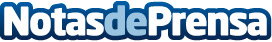 Convocado el III Concurso de Fotografía de la Semana Mundial de Lactancia Materna en MurciaEl plazo de entrega de los trabajos finaliza el 19 de septiembre Datos de contacto:Nota de prensa publicada en: https://www.notasdeprensa.es/convocado-el-iii-concurso-de-fotografia-de-la Categorias: Fotografía Sociedad Murcia http://www.notasdeprensa.es